Общая идея: создать документ «транспортная накладная», который будет заполняться на основании данных документа «реализация товаров и услуг» и вновь созданных справочников. За основу печатной формы взять встроенную из документа реализация - «Бланки ТТН»Документы ТН, созданные в РТУ, должны быть структуре подчиненности РТУ. Чтобы было видно сколько и какие ТН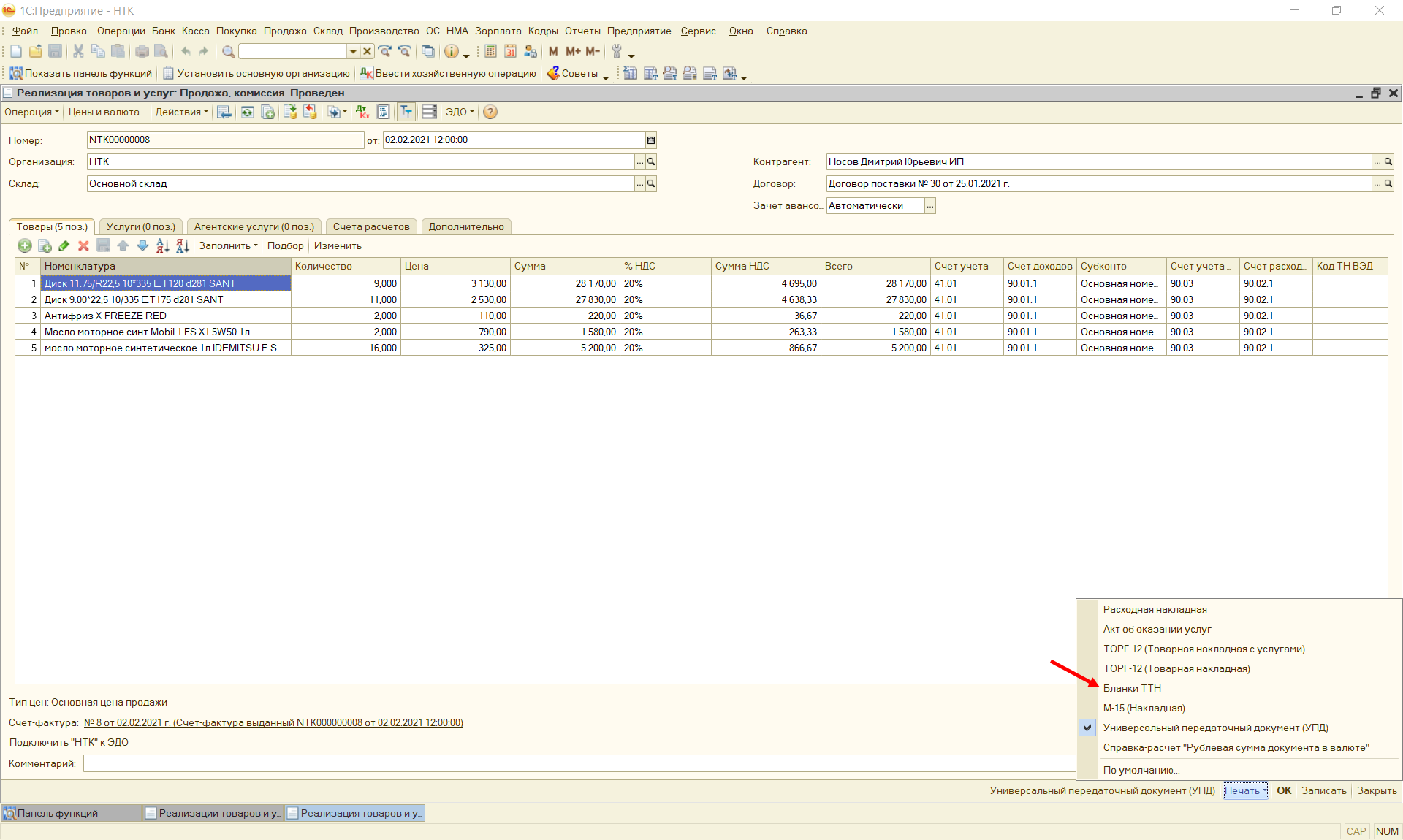 Нужно добавить кнопку в документ «РТУ»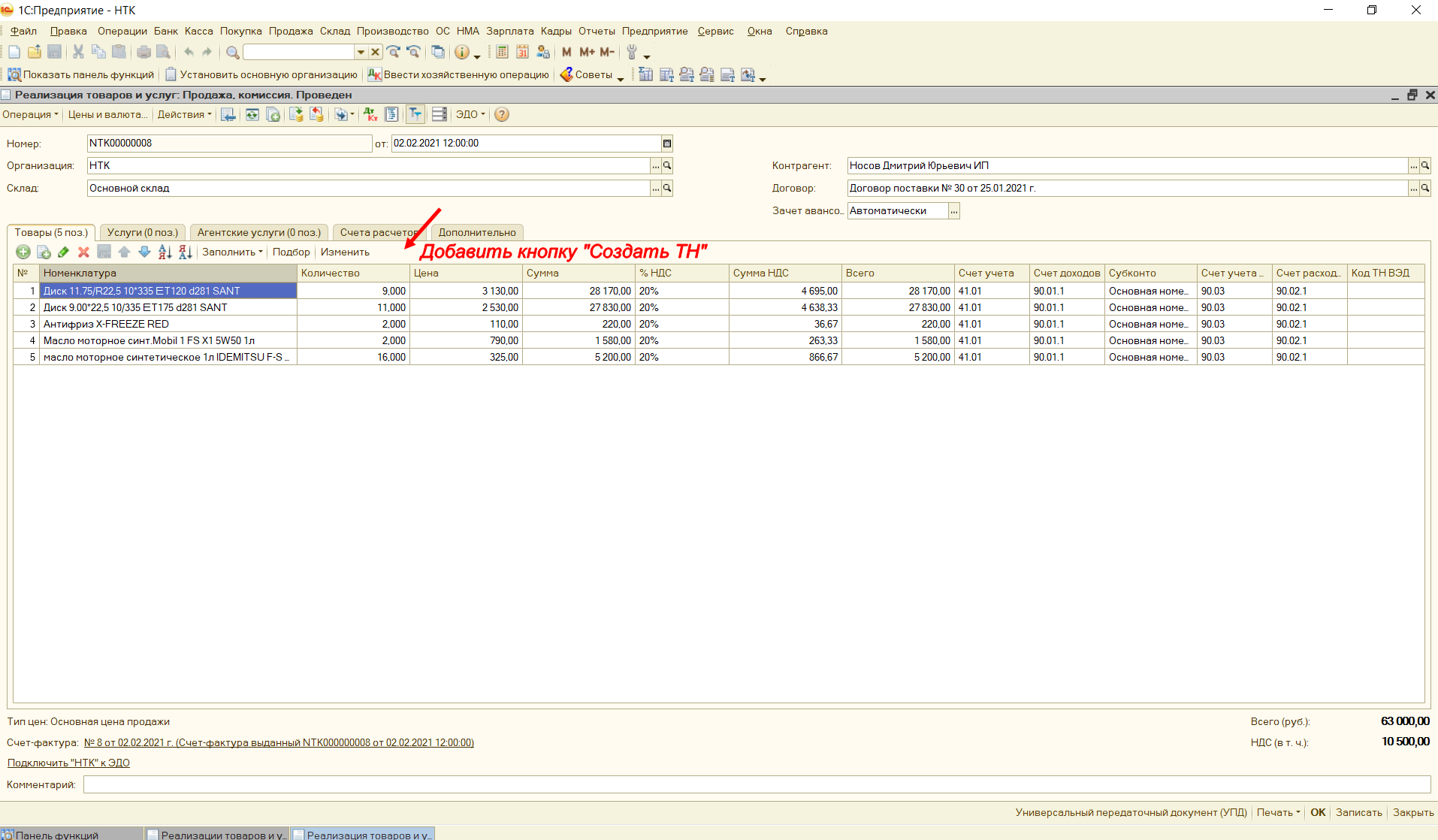 По нажатию на кнопку «Создать ТН» нужно открыть форму, в которой будет столько вкладок, сколько строк в ТЧ «товары». (Либо это могут быть не вкладки, а еще как-то. Ваши идеи приветствуются). То есть будет столько документов ТН, сколько строк в ТЧ товары. Одна вкладка – это набор реквизитов, которые нужны для заполнения одного документа ТН. Вкладка должна выглядеть так:Автомобиль. Новый справочник. Реквизиты: Марка (текстовое поле) Гос. Номер. (Текстовое поле)Водитель. Новый справочник. Реквизиты: Водитель (текстовое поле), ВУ (текстовое поле) Перевозчик. Справочник. КонтрагентыЗаказчик. Справочник. КонтрагентыПункт погрузки. Брать из фактического адреса организацииПункт разгрузки. Брать из фактического адреса Заказчика (контрагента), и дать возможность выбора из всех адресов выбранного контрагента (заказчика, выбранного выше)Заполнение транспортной накладной: 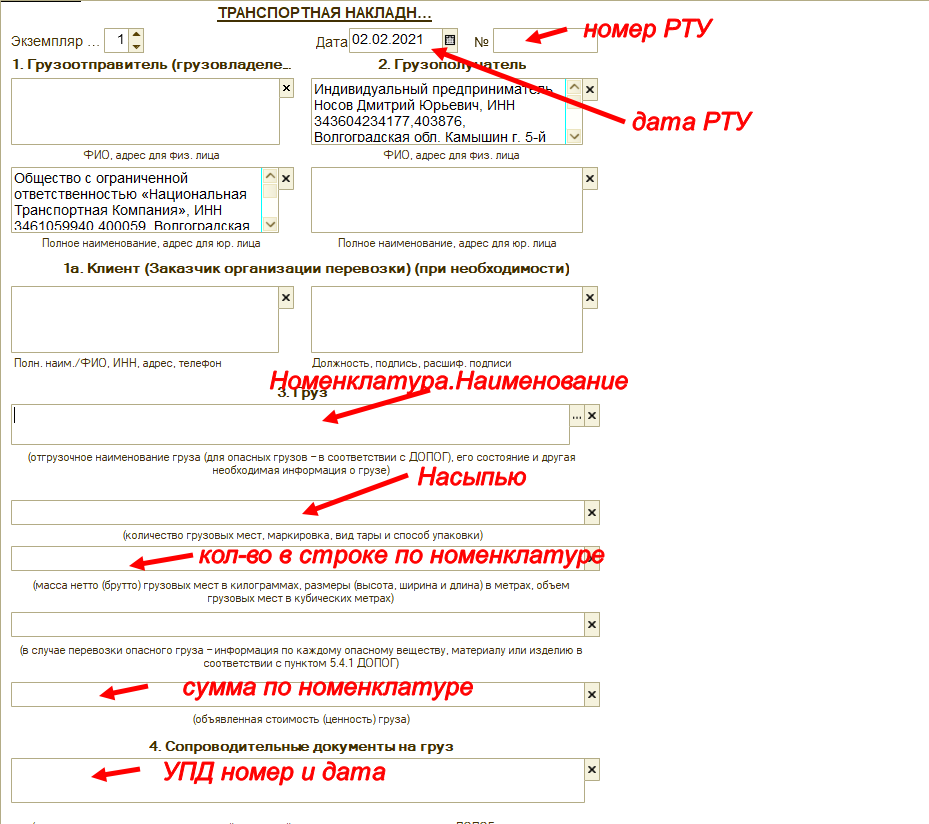 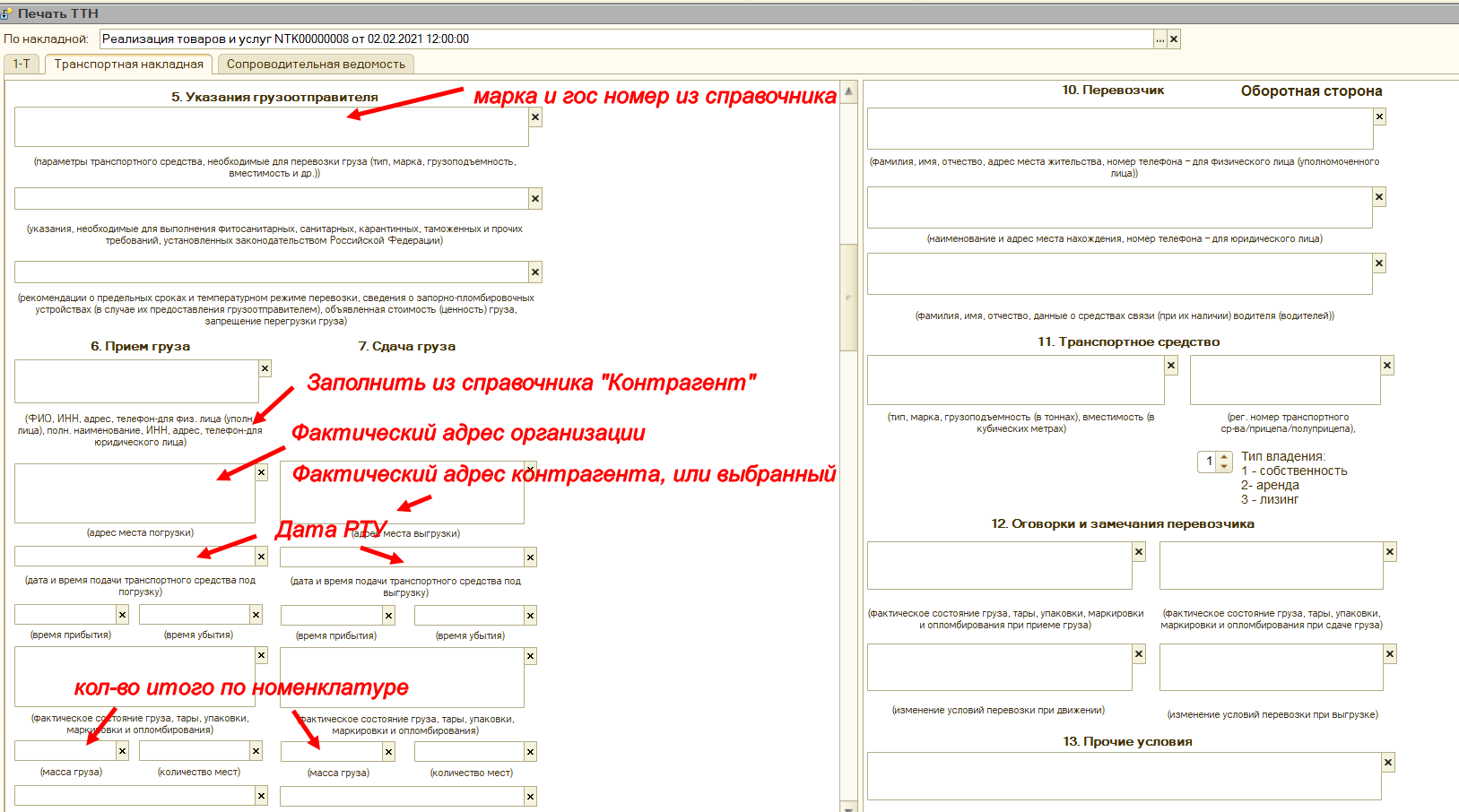 